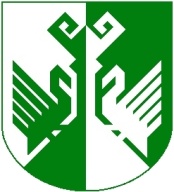 от 20 февраля 2019 года № 37О порядке создания, хранения, использования и восполнения резерва материальных ресурсов для ликвидации чрезвычайных ситуаций на территории муниципального образования «Сернурский муниципальный район» В соответствии с Федеральным законом от 21.12.1994 N 68-ФЗ "О защите населения и территорий от чрезвычайных ситуаций природного и техногенного характера" и постановлением Правительства Российской Федерации от 10.11.1996 N 1340 "О Порядке создания и использования резервов материальных ресурсов для ликвидации чрезвычайных ситуаций природного и техногенного характера" администрация муниципального образования «Сернурский муниципальный район» п о с т а н о в л я е т:1. Утвердить прилагаемый Порядок создания, хранения, использования и восполнения резерва материальных ресурсов для ликвидации чрезвычайных ситуаций на территории муниципального образования «Сернурский муниципальный район».2. Утвердить прилагаемые номенклатуру и объемы резерва материальных ресурсов для ликвидации чрезвычайных ситуаций на территории муниципального образования «Сернурский муниципальный район».3. Рекомендовать руководителям предприятий, учреждений и организаций:3.1. Создать соответствующие резервы материальных ресурсов для ликвидации чрезвычайных ситуаций;3.2. Представлять информацию о создании, накоплении и использовании резервов материальных ресурсов в "уполномоченный орган" до 01 февраля очередного календарного года.4. "Уполномоченному органу" о состоянии резерва материальных ресурсов для ликвидации чрезвычайных ситуаций на территории муниципального образования «Сернурский муниципальный район»информировать Комитет гражданской обороны и ликвидации чрезвычайных ситуаций Республики Марий Эл ежегодно до 5 февраля очередного календарного года и Главное управление МЧС России по Республике Марий Эл до 3 числа месяца, следующего за отчетным кварталом.5. Признать утратившим силу постановление главы администрации Сернурского муниципального района от 31 марта 2016 года № 124 «О создании в целях гражданской обороны запасов материально – технических, продовольственных и иных средств в Сернурском муниципальном районе6. Контроль за исполнением настоящего  постановления возложить на первого заместителя главы администрации  муниципального образования «Сернурский муниципальный район» Кугергина А.В.7. Разместить настоящее постановление на официальном сайте  администрации муниципального образования «Сернурский муниципальный район» в информационно-коммуникационной сети «Интернет».Садовина С.Э.8 836 33 9-76 -76СОГЛАСОВАНО:Первый заместитель главы администрацииМО «Сернурский муниципальный район»                                                  А.В. КугергинУтвержден
постановлением администрации
МО «Сернурский муниципальный район»
от 20.02.2019 г. № 37ПОРЯДОК
СОЗДАНИЯ, ХРАНЕНИЯ, ИСПОЛЬЗОВАНИЯ И ВОСПОЛНЕНИЯ РЕЗЕРВАМАТЕРИАЛЬНЫХ РЕСУРСОВ ДЛЯ ЛИКВИДАЦИИ ЧРЕЗВЫЧАЙНЫХ СИТУАЦИЙ НА ТЕРРИТОРИИ МУИЦИПАЛЬНОГО ОБРАЗОВАНИЯ «СЕРНУРСКИЙ МУНИЦИПАЛЬНЫЙ РАЙОН»
1. Настоящий Порядок разработан в соответствии с Федеральным законом от 21.12.1994 N 68-ФЗ "О защите населения и территорий от чрезвычайных ситуаций природного и техногенного характера", постановлением Правительства Российской Федерации от 10.11.1996 N 1340 "О Порядке создания и использования резервов материальных ресурсов для ликвидации чрезвычайных ситуаций природного и техногенного характера" и определяет основные принципы создания, хранения, использования и восполнения резерва материальных ресурсов для ликвидации чрезвычайных ситуаций на территории муниципального образования «Сернурский муниципальный район», (далее - Резерв).2. Резерв создается заблаговременно в целях экстренного привлечения необходимых средств для ликвидации ЧС межмуниципального и муниципального характера, в том числе для организации первоочередного жизнеобеспечения населения в ЧС, развертывания и содержания пунктов временного размещения пострадавшего населения, пунктов питания, оснащения аварийно-спасательных формирований (в том числе нештатных) и аварийно-спасательных служб при проведении аварийно-спасательных и других неотложных работ.Резерв может использоваться на иные цели, не связанные с ликвидацией ЧС, только на основании решений, принятых Правительством Республики Марий Эл.3. Резерв включает продовольствие, вещевое имущество, предметы первой необходимости, строительные материалы, лекарственные средства и медицинские изделия, нефтепродукты, другие материальные ресурсы.4. Номенклатура и объемы материальных ресурсов Резерва утверждаются администрацией МО «Сернурский муниципальный район» и устанавливаются исходя из прогнозируемых видов и масштабов чрезвычайных ситуаций, предполагаемого объема работ по их ликвидации, а также максимально возможного использования имеющихся сил и средств для ликвидации чрезвычайных ситуаций.5. Создание, хранение и восполнение Резерва осуществляется за счет внебюджетных источников.6. Объем финансовых средств, необходимых для приобретения материальных ресурсов Резерва, определяется с учетом возможного изменения рыночных цен на материальные ресурсы, а также расходов, связанных с формированием, размещением, хранением и восполнением Резерва.7. Функции по созданию, размещению, хранению и восполнению Резерва возлагаются на:по продовольствию - ____________________;по вещевому имуществу и предметам первой необходимости - _____________;по строительным материалам - ____________;по нефтепродуктам - ______________________;по лекарственным средствам и медицинским изделиям - ____________;по другим материальным ресурсам - ___________.9. Администрация МО «Сернурский муниципальный район», на которую возложены функции по созданию Резерва:разрабатывает предложения по номенклатуре и объемам материальных ресурсов Резерва, исходя из среднемноголетних данных по возникновению возможных и периодических (циклических) ЧС, климатических и географических особенностей территории,;согласовывает размеры расходов по хранению и содержанию материальных ресурсов в Резерве;определяет места хранения материальных ресурсов, отвечающие требованиям по условиям хранения и обеспечивающие возможность доставки в зоны чрезвычайных ситуаций;в установленном порядке осуществляют отбор поставщиков материальных ресурсов в Резерв;заключают в объеме выделенных ассигнований договоры (контракты) на поставку материальных ресурсов в Резерв, а также на ответственное хранение и содержание Резерва;организуют хранение, освежение, замену, обслуживание и выпуск материальных ресурсов, находящихся в Резерве;организуют доставку материальных ресурсов Резерва потребителям в зоны чрезвычайных ситуаций;ведут учет и отчетность по операциям с материальными ресурсами Резерва;обеспечивают поддержание Резерва в постоянной готовности к использованию;осуществляют контроль за наличием, качественным состоянием, соблюдением условий хранения и выполнением мероприятий по содержанию материальных ресурсов, находящихся на хранении в Резерве;подготавливают проекты правовых актов по вопросам закладки, хранения, учета, обслуживания, освежения, замены, реализации, списания и выдачи материальных ресурсов Резерва.10. Общее руководство по созданию, хранению, использованию Резерва возлагается на первого заместителя главы администрации муниципального образования «Сернурского муниципального района» Кугергина А.В.11. Методическое руководство и обеспечение создания, хранения, использования и восполнения Резерва осуществляет Главное управление МЧС России по Республике Марий Эл.12. Материальные ресурсы, входящие в состав Резерва, независимо от места их размещения, являются собственностью юридического лица, на чьи средства они созданы (приобретены).13. Приобретение материальных ресурсов в Резерв осуществляется в соответствии с Федеральным законом от 05.04.2013 N 44-ФЗ "О контрактной системе в сфере закупок товаров, работ, услуг для обеспечения государственных и муниципальных нужд".14. Хранение материальных ресурсов Резерва организуется как на объектах, специально предназначенных для их хранения и обслуживания, так и в соответствии с заключенными договорами на базах и складах промышленных, транспортных, сельскохозяйственных, снабженческо-сбытовых, торгово-посреднических и иных предприятий и организаций, независимо от формы собственности, и где гарантирована их безусловная сохранность и откуда возможна их оперативная доставка в зоны чрезвычайных ситуаций.15. Администрация МО «Сернурский муниципальный район», на которую возложены функции по созданию Резерва и заключившие договоры, предусмотренные пунктом 14, осуществляют контроль за количеством, качеством и условиями хранения материальных ресурсов и устанавливают порядок их своевременной выдачи.16. Выпуск материальных ресурсов из Резерва осуществляется по решению главы администрации МО «Сернурский муниципальный район» или лица, его замещающего, и оформляется письменным распоряжением. Решения готовятся администрацией МО «Сернурский муниципальный район» на основании обращений Правительства Республики Марий Эл, местных органов самоуправления, организаций.17. Использование Резерва осуществляется на безвозмездной или возмездной основе.В случае возникновения на территории муниципального образования «Сернурский муниципальный район чрезвычайной ситуации техногенного характера расходы по выпуску материальных ресурсов из Резерва возмещаются за счет средств и имущества хозяйствующего субъекта, виновного в возникновении на территории субъекта чрезвычайной ситуации.18. Перевозка материальных ресурсов, входящих в состав Резерва, в целях ликвидации чрезвычайных ситуаций осуществляется транспортными организациями на договорной основе.19. Органы местного самоуправления, организации, обратившиеся за помощью и получившие материальные ресурсы из Резерва, организуют прием, хранение и целевое использование доставленных в зону чрезвычайной ситуации материальных ресурсов.20. Отчет о целевом использовании выделенных из Резерва материальных ресурсов готовят местные органы самоуправления, организации, которым они выделены. Документы, подтверждающие целевое использование материальных ресурсов, представляются в администрацию МО «Сернурский муниципальный район» в 3-х дневный срок.21. Для ликвидации чрезвычайных ситуаций и обеспечения жизнедеятельности пострадавшего населения орган исполнительной власти субъекта Российской Федерации может использовать находящиеся на его территории объектовые и местные резервы материальных ресурсов по согласованию с органами, их создавшими.22. Восполнение материальных ресурсов Резерва, израсходованных при ликвидации чрезвычайных ситуаций, осуществляется за счет средств, указанных в решении администрации МО «Сернурский муниципальный район» о выделении ресурсов из Резерва.23. По операциям с материальными ресурсами Резерва организации несут ответственность в порядке, установленном законодательством Российской Федерации и договорами.УТВЕРЖДЕНОпостановлением администрации Сернурского муниципального районаот 20 февраля 2019 года  № 37НОМЕНКЛАТУРА  И  ОБЪЕМрезерва материальных ресурсов для ликвидации чрезвычайных ситуаций на территории муниципального образования «Сернурский муниципальный район»ШЕРНУРМУНИЦИПАЛЬНЫЙ  РАЙОНЫНАДМИНИСТРАЦИЙЖЕАДМИНИСТРАЦИЯ СЕРНУРСКОГО МУНИЦИПАЛЬНОГО РАЙОНАПУНЧАЛПОСТАНОВЛЕНИЕГлава администрацииСернурскогомуниципального районаС. Адиганов№ п/п Наименованиематериальных средствЕдиницаизмеренияКоличествоПримечаниеПродовольствие(из расчета снабжения 200 человек на 3 суток)Продовольствие(из расчета снабжения 200 человек на 3 суток)Продовольствие(из расчета снабжения 200 человек на 3 суток)Продовольствие(из расчета снабжения 200 человек на 3 суток)Продовольствие(из расчета снабжения 200 человек на 3 суток)1Хлеб и хлебобулочные изделиякг3002Мука пшеничнаякг93Макаронные изделиякг124Крупы разныекг395Консервы мясныекг1506Животные жирыкг307Картофелькг2408Луккг159Сахаркг3010Консервы рыбныекг21611Солькг1212Чайкг1.813Табачные изделия (сигареты)пачек30014Спичкикоробков300Вещевое имуществоВещевое имуществоВещевое имуществоВещевое имуществоВещевое имущество1Рукавицыпар2002Куртка ватнаяшт.403Костюм х/бшт.404Сапоги кирзовые (резиновые)компл.40 (40)5Валенкипар.40Товары первой необходимостиТовары первой необходимостиТовары первой необходимостиТовары первой необходимостиТовары первой необходимости1Полотенцашт.2002Посудакомп.2003Мыло и моющие средствакг154Фляги металлическиешт.2резерв строительных материаловрезерв строительных материаловрезерв строительных материаловрезерв строительных материаловрезерв строительных материалов1Доска необрезнаякуб. м52Гвоздикг303Шиферлист100резерв водопроводно-канализационного хозяйстварезерв водопроводно-канализационного хозяйстварезерв водопроводно-канализационного хозяйстварезерв водопроводно-канализационного хозяйстварезерв водопроводно-канализационного хозяйства1Съемник № 14шт.12Труба п/э водопроводная ДУ-63ммм1003Труба п/э водопроводная ДУ-50ммм1004Труба канализационная ДУ-160ммм1005Труба канализационная ДУ-100ммм1006Свертные муфтышт.77Песок (ПГС)м3308Каболкакг209Набивкам5010ПФРКшт211Запорная арматурашт.412Фланцы соединительныешт.1013Втулки соединительныешт10агрегаты автономныеагрегаты автономныеагрегаты автономныеагрегаты автономныеагрегаты автономные1бензогенераторшт22мотопомпашт1